Załącznik nr 3  do Regulaminu otwartych konkursów ofert  LOGO MIASTA OPOLA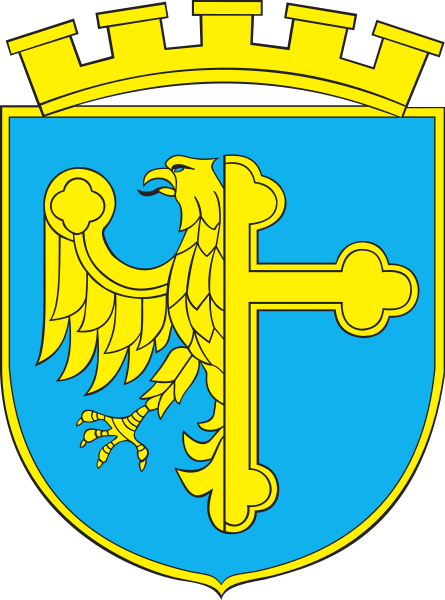 